   Guía Formativa N°2  Historia ,Geog. y Cs. Sociales  4° Medio HC/ADM/GASTNombre: ………………………………………………. Curso:………. Fecha: 18   del 05   del    2020              Objetivo: Caracterizar y evaluar la forma en que la Constitución Política organiza al                                    Estado en Chile, y en particular:                                  – Conocer y comprender las bases constitucionales de la                                   institucionalidad chilena.Concepto de EstadoDefiniciones de  EstadoEl Estado es la organización jurídica y política de una nación en un territorio definido ESTADO: “Agrupación humana fijada en un territorio determinado en que existe un orden social,   político y jurídico, establecido y mantenido por una misma autoridad dotada de poderes de coerción orientado a un fin que  vincula a todos los hombres.Autor: André HauriouEs la estructura de poder que se asienta sobre un determinado territorio y población. Su objetivo principal es el bien común, que consiste en crear las condiciones de crecimiento e igualdad de oportunidades para que todas las personas que integran la nación alcancen el mejor nivel de bienestar posible. Se distinguen los siguientes elementosElementos del estado1.- Elemento humano (Nación): “Corresponde al conjunto de personas unidos por vínculos comunes de raza, idioma, costumbres,música,arte etc.” El término nación deriva del latín natio, que significa pueblo, raza o clase. En su sentido más amplio, la nación puede definirse como un grupo humano vinculado estrechamente entre sí por lazos de sangre, origen, raza y, también, por aquellos vínculos espirituales como la religión, la lengua, la historia. Es posible establecer un vínculo entre persona y estado a través de la Nacionalidad.2.- Elemento Espacial o territorial: “se refiere al territorio geográfico que ocupa el grupo humano y en el cual el estado ejerce plena jurisdicción.Espacio terrestre (Suelo y subsuelo terrestre)Espacio marítimo (mar territorial, la zona económica exclusiva y la zona contigua)Espacio jurídico: “son los lugares establecidos como parte de un Estado por tratados internacionales, como naves y aeronaves comerciales en alta mar, embajadas y legaciones3.- Elemento poder: SoberaníaLo constituye el gobierno que es el encargado de ejercer poder.Son las autoridades estatales las que tienen a su cargo el funcionamiento del país.4.- Elemento Jurídico	Corresponde a la soberanía que ejerce el estado y que le permite tener su organización jurídica externa e interna que estime más conveniente a sus fines. Constitución y leyes propias.5.- Finalidad: De acuerdo a la constitución de 1980,el estado está al servicio de la persona humana y su finalidad es promover el bien común(la paz , la justicia y el bienestar)Bases de la institucionalidadLas bases de nuestra Institucionalidad se encuentran en la Constitución de 1980. Las bases de la institucionalidad son un conjunto de valores, principios jurídicos y normas que fundamentan a la Constitución, ya que son considerados válidos y legítimos en la sociedad chilena, y por tanto, obligatorios para todos los chilenos.¿QUÉ ES LA CONSTITUCIÓN?Es el cuerpo legal que establece las bases y principios esenciales de la República. Se reconoce a través de ella el Estado de Derecho.Es la ley fundamental que establece:la organización del estado y de sus poderes (separación)los derechos y deberes fundamentales de las personascuerpos intermedios de una sociedad determinada.«En Chile, luego del 11 de septiembre de 1973, se suspendió la constitución de 1925. En 1980 la comisión Ortuzar creo una nueva constitución que ha sido sometida a diversas reformas en 1989 y en el 2005»	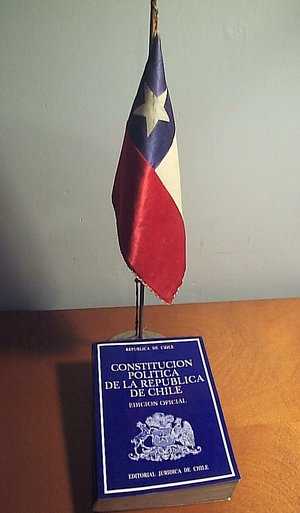 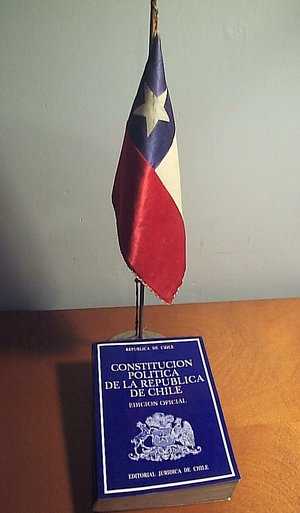 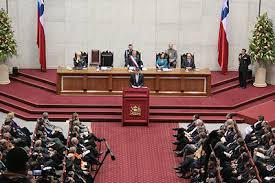 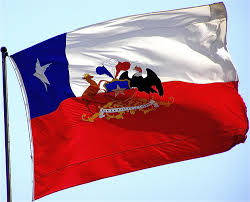 UN ESTADO                                             Una LeyUNA CONSTITUCIÓNLA CONSTITUCIÓN“Establece las bases de la organización y funcionamiento del estado y de los derechos y deberes de las personas”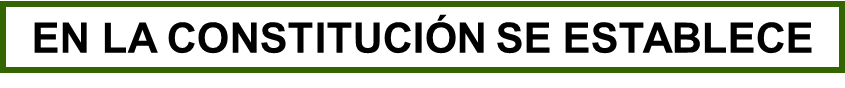 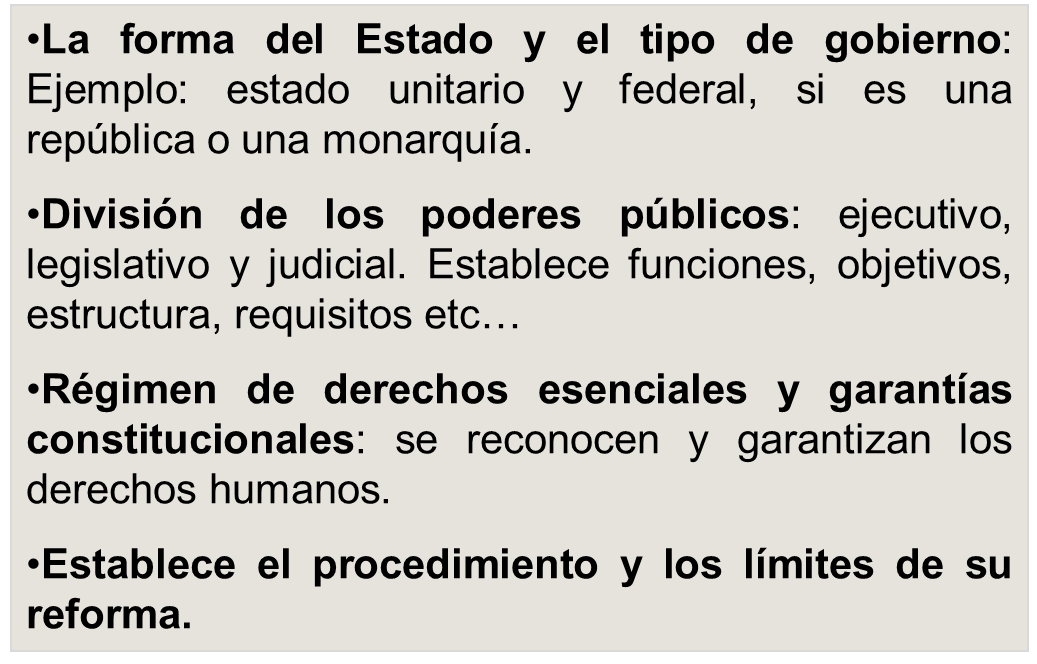 LOS VALORES FUNDAMENTALES DE NUESTRA ORGANIZACIÓN JURIDICA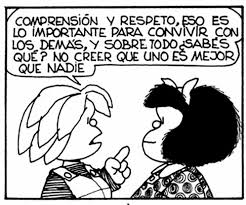 El artículo 1 (Constitución Política de Chile):“Las personas nacen libres e iguales en dignidad y derechos.La familia es el núcleo fundamental de la sociedad.El Estado reconoce y ampara a los grupos intermedios a  través de los cuales se organiza y estructura la sociedad y les  garantiza la adecuada autonomía para cumplir sus propios  fines específicos.”1.- La dignidad de la persona humana:Es decir, el respeto que toda persona merece por su calidad de  tal, lo que impide que sea coaccionada física o mentalmente, y  que sea discriminada.2.- La libertad de la persona humana:Libertad para escoger entre diversas alternativas (o crear  alternativas nuevas) de desarrollo personal; para participar en  el Estado, que se concreta en los derechos políticos;Libertad para lograr su máximo desarrollo integral como ser  humano.3 La igualdad del ser humano, entendiéndola en derechos y dignidad.Principios claves de todo el orden constitucional:El principio de no discriminación:No se pueden establecer diferencias entre las personas, de manera irracional, arbitraria o  injusta;Principio de igualdad ante la leyTodas las personas tienen los mismos derechos y obligaciones, y en Chile no hay, a los ojos de  la ley, privilegiados.4.-La familia como núcleo fundamental de la  sociedad:La familia trasciende a las personas naturales que la  componen: sus normas directrices son irrenunciables e  innegociables5.-El respeto a los grupos intermedios:Los grupos intermedios son asociaciones voluntarias con  distintos fines (políticos, culturales, económicos, etc.).El respeto a su autonomía depende de que esos grupos  subordinen sus objetivos al bien común.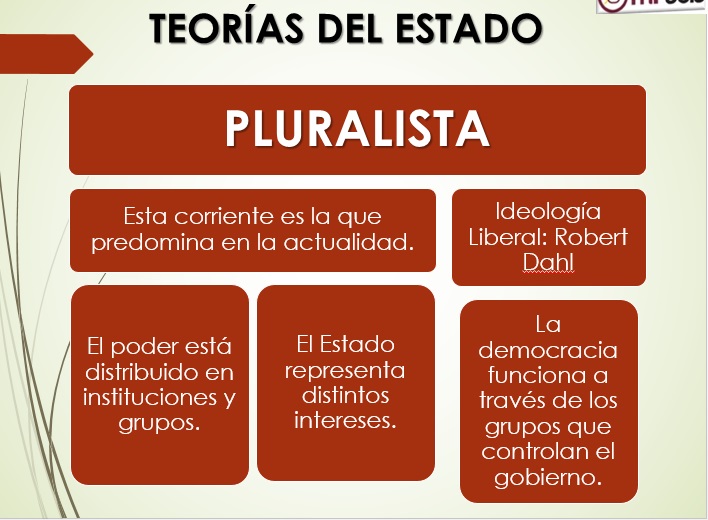 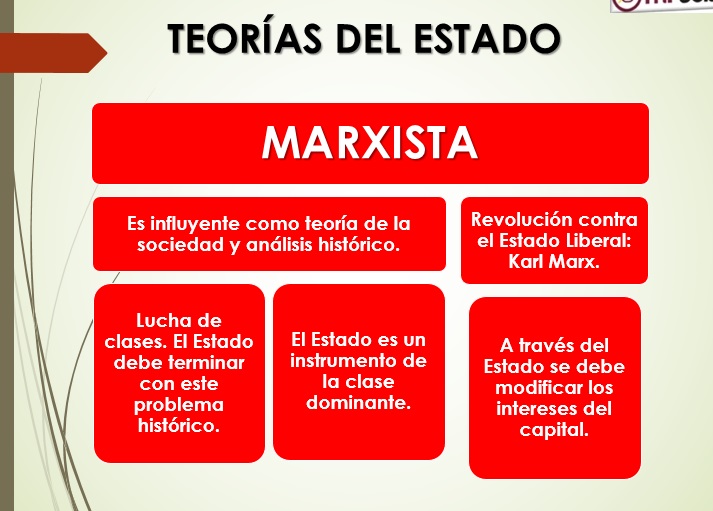 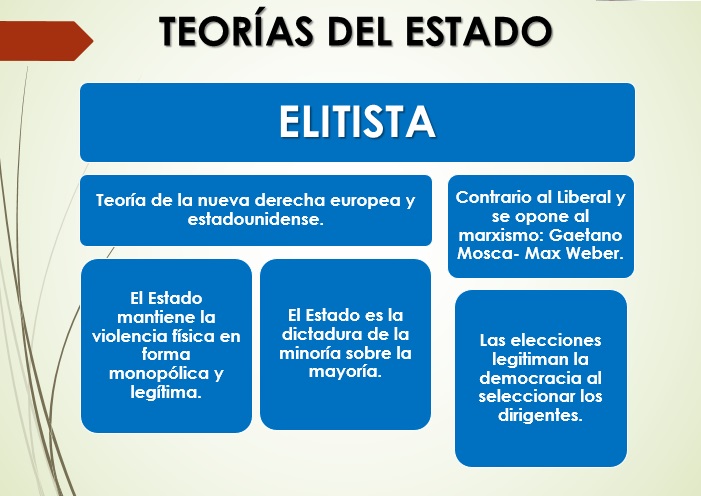 PreguntasI. ITEM SELECCIÓN UNICA Instrucciones: Seleccione la alternativa correcta, encerrando en un círculo la opción que corresponda. Traslade sus respuestas al final.Puntaje del item: 14 puntos Habilidad: Análisis Ptje. por pregunta: 1 punto.ANÀLISIS DE TEXTO. Lea el siguiente texto y luego responda las preguntas que se le formulan. (6 puntos)“ El Estado está al servicio de la persona humana y su finalidad es promover el bien común, para lo cual debe contribuir a crear las condiciones sociales que permitan a todos y a cada uno de los integrantes de la comunidad nacional su mayor realización espiritual y material posible, con pleno respeto a los derechos y garantías que esta Constitución establece.Es deber del Estado resguardar la seguridad nacional, dar protección a la población y a la familia, propender al fortalecimiento de ésta, promover la integración armónica de todos los sectores de la Nación y asegurar el derecho de las personas a participar con igualdad de oportunidades en la vida nacional….”Fuente: Constitución Política de la Republica Capitulo IPreguntas1. Explique ¿ Que significa que el Estado está al servicio de la persona humana?________________________________________________________________________________________________________________________________________________________________________________________________________________________________________________________________________________________________________________________________2.-¿Cómo el Estado contribuye a crear las condiciones sociales ideales para los ciudadanos en nuestro país.?________________________________________________________________________________________________________________________________________________________________________________________________________________________________________________________________________________________________________________________________3.- ¿Cómo el estado, resguarda la seguridad nacional?__________________________________________________________________________________________________________________________________________.______________________________________________________________________________________________________________________________________________________________________________________________________________________________________________________________________Nombre: ………………………………………………. Curso:………. Fecha: 18   del 05   del    2020*Traslade sus respuestas a esta tabla.Complete esquema explicativo del Estado .Habilidad Comprensión y análisis 4 puntos cada uno.II.-Complete el esquema con la información que se le pideTEORIAS DEL ESTADOPuntaje  TotalPuntajeobtenidoLNL28*Esta guía tiene un 60% de exigencia”                          L : 60 a 100% de logro                        NL: menos del 60% de logroContenidos: Unidad I . Régimen político y constitucional chileno 12345567891011121314